OTTERHAMPTON PARISH COUNCILYou are hereby notified that a meeting of the Parish Council will be held on THURSDAY 1 FEBRUARY 2018 – commencing at 7pm in OTTERHAMPTON VILLAGE HALL, COMBWICHMembers are required to attend – The meeting is open to the press and publicPublic SessionAPOLOGIES FOR ABSENCETO APPROVE MINUTES OT THE MEETING HELD ON 4.1.18DECLARATIONS OF INTEREST AND DISPENSATIONSWARD REPORTS (County Cllr Mike Caswell and Dist. Cllr Julie Pay)PLANNING MATTERS39/17/00012 – Variations previous planning consents re for 3 dwellings, 9 Church Hill, Combwich (GRANTED)39/17/00016 – Single storey extension to link existing dwelling to existing detached garage for additional living accommodation, Justwall Cottage, Crossway Farm, 60 Brookside Rd (FOR DISCUSSION)39/18/00001 – Removal of condition 4 of Planning Permission 39/14/00010 to reinstate permitted development rights, Plot 5, 9 Church Hill, Combwich TA5 2QR (FOR DISCUSSION)FINANCEBalance: Current A/C £1544; Deposit A/C: £13092; Reserve A/C: £9380Invoices for payment / receipts.Mrs A Prowse - £363.82 (January 2018 salary inc. £25.16 miscellaneous costs) SALC - £217.51 (Annual Membership)SDC - £329.28 (Annual Grounds Maint Contract to Oct 2017 (inc. clear wildflower area)ITEMS FROM LAST MEETINGReview of action list (for items not on agenda)Play Area – ground settlement issuesBrookside Rd Garages ENHANCEMENTSVegetation removal at Brownie Copse (meeting with Iain Porter 31.1.18)HIGHWAYSTransport Forum Workshop 1.2.18Combwich Junction (including SPS buses)Dame Withycombe laybyBiffens CornerBolham laybyMEETING REPORTS10.1.18 – Village Hall11.1.18 - OPPTFORTHCOMING MEETINGS1.2.18 – Transport Forum15.2.18 – Community Forum21.2.18 – Village Hall   CORRESPONDENCE/COMMUNICATIONGeneral ListCommunity Infrastructure Levy (CIL) refresher training 6.2.18REPORTS OF REPRESENTATIVES Hinkley Liaison  Steart Ward (D.Best)OPRA (B.Leathwood)Otterhampton Parish Project Team (OPPT)Community Plan School Liaison (R.Perrett)Dog fouling postersPublic Rights Of Way (B.Birkenhead)Otter Tales (B.Leathwood)Future strategyOtter Wheels (B.Leathwood)DATE AND TIME OF THE NEXT MEETING – Thursday 1 March 2018, 7pm   Mrs A Prowse                                              Date: 26 January 2018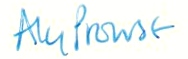 Clerk to Parish CouncilOTTERHAMPTON PARISH COUNCILACTION LIST - As at 26 January 2018Items shaded are longer-term actions or are complete (but need recording in following minutes)NoMinute ActionWhoStatus127/17/2Collapsing wall at Ship LaneMonitor Situation238/15/3Produce an Emergency Plan for parish.JE /ClerkLonger term action3122/15Welcome Packs – Produce for newcomers to parish.BL/Clerk to assistLong term action472/16/5Consider permanent parking spaces adjacent to Play AreaLong term action582/17/4On-line planning documentation - Advise SDC we have poor broadband coverage at Steart; request we continue to receive hard copy plans ClerkAwaiting response.6Public Sess. 5/10/17Consideration of double yellow lines. Consultation with Brookside Rd residents in progress ClerkAgenda Item 7c783/17/3Arrange to add R.Perrett as a signatory on the Bank Mandate (will also remove J.Berry on same mandate)ClerkMarch8113/17Confirm with Highways who owns the land at Dame Withycombe Hill layby ClerkEmailed 23.1.18; awaiting response9Cannington Playing Fields - J.Evans (and/or B.Birkenhead) to visit to consider potential. A meeting with CPC will be advised, possibly Q1 2018  JE/BB10Public session 4/1Enquire which authority deals with blocked sewerage and foul drains in an emergencyClerkWessex WaterComplete1169/17/3NHS Health checks – Arranged for 1 and 2 MarchClerkComplete12115/17/1eSubmit PreceptClerkComplete 5.1.1813151/16/1b116/17/1eHedge by Riverside Farm Footpatha.Obtain Price est. to remove hedgerow before bird nesting in spring.b. Enquire if funding could be obtained under the GQLDF CIM fundc.Once hedge cut back, consider if any further works required for this area e.g. conservation area.ClerkAllb. Meeting with I.Porter arranged for 31.1.18Agenda item 8a14117/17/2Grounds Maintenance Contract with SDC – Invite Clean Surrounds to take up the option for Year 2 of the contractClerkEmailed 23.1.18; awaiting response15116/17/3Stockland Parish Grouping proposal – respond to J.Sivyer to advise we would need evidence that this could be resourced at no cost to OPC before we enter into further discussionClerkComplete16132/16/f116/17/1fCombwich Ponds – The Secretary of State has given SCC six months to resolve the issue as at December 2017.Write to SCC to request a decision as soon as possible BLJune 2018 (due decision date)1725/1786/17/1/cPlay and Recreation Area.Ground settlement issues. Wicksteed have responded with an offer.ClerkAgenda item 7b18105/17/3Brookside Rd Garages – Contact Esther Carter to advise we would be interested in a community led small affordable housing development if this site is available.ClerkAgenda item 7c19117/17/2ba) Request prices to carry out tree works as per Maintenance Scheduleb) Invite J.Doble (Sedgemoor Trees) to the March PC meeting to talk about the Open Spaces and Tree StartegyClerkClerkAwaiting prices. J.Doble agreed.203.8.17Ship Lane nameplate replacement (Clean Surrounds)ClerkOn order via SDCOct 201721118/17/2bHinkley C Additional 250 HGV’s – copy our letter to the MercuryClerkComplete 6.1.1822122/17/2WWT CIM application – respond explaining we felt the project did not meet the CIM criteria but may reconsider if the project addressed safety concerns at Biffen’s Corner. We would also like to have sight of the application ClerkA meeting has now been arranged for 13.2.18 for all PCsInvolved23123/17/1Advise the SSG secretary that R.Perrett will be our new representative ClerkComplete 23.1.1824